ЧЕРКАСЬКА ОБЛАСНА РАДАР І Ш Е Н Н Я10.09.2021                                                                             № 8-37/VIIIПро клопотаннящодо нагородження  Грамотою Верховної Ради УкраїниМОЙСІЄНКА В. М.Відповідно до частини другої статті 43 Закону України «Про місцеве самоврядування в Україні», Положення про Почесну грамоту та Грамоту Верховної Ради України, затвердженого постановою Верховної Ради України від 05 липня 2001 року № 2541-III (зі змінами), враховуючи лист Черкаського національного університету імені Богдана Хмельницького від 12.08.2021 № 1298а/01-11, обласна рада в и р і ш и л а:порушити клопотання перед Верховною Радою України про нагородження Грамотою Верховної Ради України за вагомий особистий внесок у забезпечення реалізації державної політики у сфері освіти і науки, активну участь у підготовці фахівців, наукових, науково-педагогічних кадрів та виховання підростаючого покоління, тривалу і бездоганну працю та з нагоди 100-річчя Черкаського національного університету імені Богдана ХмельницькогоГолова                                                                                                 А. ПІДГОРНИЙМОЙСІЄНКАВасиля Миколайовича–першого проректора Черкаського національного університету імені Богдана Хмельницького, кандидата історичних наук, доцента.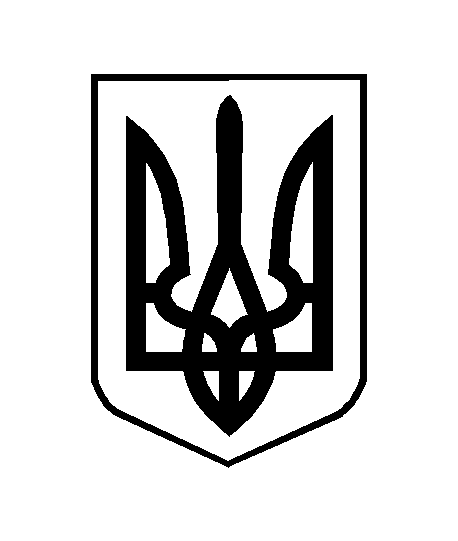 